               САНКТ-ПЕТЕРБУРГСКИЙ ГОСУДАРСТВЕННЫЙ УНИВЕРСИТЕТ     Направление：41.03.03 Востоковедение и                                                африканистика                               Губайдуллина Дарья БорисовнаПуть к военной победе народной революциив   Китае: НОАК  и   армия  гоминьдана в           военных действиях 1946-1949 годов       Выпускная квалификационная работа  бакалавраНаучный  руководитель:к.и.н., доцент, Новиков Борис МихайловичПодпись_____________Рецензент：к.и.н., доцент, Османов Евгений Магомедович Санкт-Петербург 2017ВведениеК окончанию Второй мировой войны на Дальнем Востоке осенью 1945 года политическая обстановка в Китае была весьма неопределенной. В стране существовало фактически два правительства, а ее территория была разделена на две части. Одна из них контролировалась правительством Гоминьдана, вторая, так называемые освобожденные районы, находилась под руководством коммунистической партии Китая. Признанным правительством Китая в международных отношениях считалось гоминьдановское правительство, находившееся во главе с генералиссимусом Чан Кайши в городе Чунцин, на реке Янцзы ( Юго-Запад  Китая). Непризнанной была власть коммунистической партии Китая.  Председателем КПК был Мао Цзэдун. Главный штаб коммунистов  располагался  в небольшом городе на севере  провинции Шэньси — Яньане. Помимо этого, номинально власть “Яньаньской столицы” распространялась на девятнадцать освобожденных районов, большинство которых было в Северном, Северо-Западном и Восточно-Приморском Китае. На территории этих районов к осени 1945 года проживало около 140 млн. человек.  В годы войны с японскими агрессорами (1937-1945) между Гоминьданом и КПК существовало соглашение о военно-политическом сотрудничестве,  провозглашался Единый антияпонский фронт. Однако это объединение было весьма непрочным, по сути формальным и многократно нарушалось обеими сторонами, что приводило к острым конфликтам. К концу Второй мировой войны эта перманентная вражда между КПК и Гоминьданом  обусловила   значительное усиление  военной конфронтации между двумя вооруженными силами – руководимой КПК Народно-революционной армии (с 1 января 1946 года — Объединенная демократическая армия, с 1947 г. — Народно-освободительная армия Китая — НОАК ) и Национальной армии Гоминьдана. В свою очередь, за  этими китайскими военно-политическими силами стояли две лидирующие мировые державы: за Коммунистической партией Китая — СССР, за Гоминьданом — США. Стремление этих держав укрепить свое влияние в Восточной Азии, имевшей важное геополитическое значение в послевоенной «перекройке» мира, в большой степени способствовало разжиганию гражданской войны в Китае. Начавшиеся в 1946 году широкомасштабные  военные действия шли с переменным успехом для КПК. Сначала перевес был на стороне Гоминьдана, но в 1947 году коммунистам удалось изменить ход войны .В  гражданской войне 1946-1949 гг.  победила Коммунистическая партия Китая.  В результате этой военной победы  была образована Китайская Народная Республика.Через два с лишним года в Китае будут отмечать 70-летие КНР. Хотя со времени образования Китайской Народной Республики прошло уже более «китайского века», это событие продолжает привлекать внимание и интерес многих людей в разных странах мира, в том числе и международные  научные круги. Коренным  при этом является вопрос о том, как китайским коммунистам удалось победить гоминьдановский режим, который к тому времени правил в Китае уже два десятка лет, имел многочисленную и неплохо вооруженную армию и располагал реальной всесторонней поддержкой США. Победа КПК в народно-освободительной войне в Китае была восторженно встречена в СССР и в странах Восточной Европы. Это событие положительно оценивалось всеми честными людьми мира, оценивалось  как событие всемирно исторического значения. Однако, военная победа КПК над вооруженными силами Гоминьдана- как гром с небес поразил правящие круги Запада. Американские политологи дружно приступили к анализу неожиданного для них события, самого крупного после окончания Второй мировой войны. И поскольку в те годы набирала первые обороты еще одна война-холодная-между Западом, возглавляемым США, и Востоком, во главе которого стоял Советский Союз, последнему и приписали « ответственность за победу коммунистов в Китае». Пожалуй, с этого началась традиция западной историографии (а за ней и СМИ) сваливать вину за свои поражения на СССР, а затем и на Россию. Но так ли это на самом деле? Действительно ли Советский Союз, а затем Россия являлась виновником поражения китайских союзников США в крупнейшей стране Азии? В чем же заключаются причины победы КПК? Ответить на эти вопросы и проанализировать причины победы КПК и поражения Гоминьдана  и попытается автор в данной работе.Цель настоящей работы ：воссоздать ход гражданской войны в Китае  1946-  1949 годов и выявить причины военной победы КПК.Для достижения данной цели целесообразно  решить следующие задачи:- кратко осветить важнейшие международные и внутриполитические  события в Китае середины 1940-х годов, которые привели к вооруженному противостоянию Гоминьдана и КПК;- описать ход военных действий в гражданской войне 1946-1949 годов;- выявить причины победы КПК и поражения Гоминьдана.Предметом исследования в данной ВКР является политическая история Китая с  окончания Второй мировой войны на Дальнем Востоке до образования КНР. Объектом исследования избрана вооруженная борьба КПК и Гоминьдана в 1946-1949 г.  В качестве методов исследования автор применяет в работе системно-исторический и статистическо-аналитический подходы.Для более полного  и всестороннего изучения вопроса о возникновении гражданской войны  1946-1949 гг. в Китае, анализа ее хода  и причин победы КПК использовались относящиеся к теме источники и литература на русском, китайском и английском языках. Это работы отечественных, китайских и западных авторов разных лет, но главным образом второй половины ХХ века, когда тема гражданской войны 1946-1949 гг. в Китае приобрела актуальность. Среди источников одним из наиболее  ценных является официальное хроникальное издание ЦК КПК Чжунго жэньминь цзефан чжаньчжэн сань нянь чжаньцзи 中國人民解放戰爭三年戰績 ( «Успехи трех лет народно- освободительной войны в Китае»), посвященное событиям гражданской войны  1946-1949 годов.  Это издание было опубликовано в Пекине летом 1949 года, накануне военной победы коммунистов и образования КНР. В нем представлены многочисленные статистические данные, имевшиеся к тому времени в распоряжении соответствующих органов КПК (количество военной техники у каждой из сторон, количество раненых, убитых,  сдавшихся в плен на разных этапах войны и другие данные). В издании также помещены иллюстративные материалы, показывающие динамику соотношения сил КПК и Гоминьдана в процессе военных действий.  Несомненно, это издание ,опубликованное накануне военной победы КПК, было очень полезно для понимания общей картины боевых действий и как источник статистических  данных.  Еще одним, не менее важным источником является  публикация современного китайского автора У Юэсина Чжунго сяньдай ши диту цзи中国现代史地图集  (« Атлас по современной истории Китая»), изданная в  Пекине в  1999 году. Данная книга представляет собой не просто собрание карт, а является полноценным научным исследованием, охватывающим период с 1919 года  по 1949. Для автора наибольший интерес представила шестая глава (1945-1949 годы), в которой подробно описаны все военные действия 1946-1949 гг. Помимо весьма содержательного текста, имеется большое количество фотографий, карт, графиков и схем, иллюстрирующих ход военных действий.Два источника-  1949 и 1999 годов - написаны в совершенно  разные исторические периоды, с временным интервалом в 50 лет. Обе книги довольно отличаются друг от друга. К  1999 году было  накоплено и проанализировано немало ранее не известных данных по теме гражданской войны, поэтому в источнике 1999 года прекрасно описан весь ход военных операций, перемещения войск обеих сторон, названы все командующие и т.д. Источник же 1949 года посвящен в основном подведению предварительных итогов гражданской войны 1946- 1949 годов. Сражения описываются очень кратко и сжато. Что же касается статистических данных, имеющихся в обеих книгах, то они также значительно различаются. И это вполне правомерно.  В источнике 1949 года приводятся данные за 3 года военных действий, а в книге 1999 года за 4 года (включая освобождение силами НОАК острова Хайнань в 1950 г.).Данная тема изучалась довольно активно в XX веке, но требует нового взгляда на проблему, через призму XXI века, нового анализа и обобщения.  Книга Н.Д. Коробова “ Борьба КПК за мир и демократию в Китае”  (М., 1959),  выпущенная после победы КПК, в 1959 году, содержит подробную информацию  о попытках мирного решения политических вопросов в Китае, работе Политической консультативной конференции, которая была создана для формирования в стране коалиционного правительства и предотвращения гражданской войны. Эта работа была полезна  автору при написании второй главы ВКР.В исследовании отечественного историка Глунина В.И. “Третья гражданская война в Китае”  очень подробно описаны военные действия  1946-1949гг. Целый ряд данных  о гражданской войне был взят из этой содержательной работы.В отечественной литературе второй половины XX века, как правило, резко негативно оценивалась сущность Гоминьдана и проводимой им политики и одновременно в позитивном  ключе освещалась политика  и действия КПК. Причина таких оценок кроется в сфере идеологии: Гоминьдан был противником коммунистической идеи.Работы современных китайских историков помогли автору более подробно изучить военные действия 1946-1949 и  причины поражения в них Гоминьдана.Интересные данные приводятся в книге Пан Цянэня Цзян Цзеши сюаньцзэ нэй чжань 潘强恩 蒋介石选择内战 («Гражданская война, которую выбрал Цзян Цзеши»). Журнальная публикация  Чжун Ичэна посвящена исследованию причин  гражданской войны между КПК и Гоминьданом в китайской науке за последние 30 лет. Кроме этой публикации, автор познакомился с несколькими другими статьями в китайских научных журналах, где китайские ученые с разных сторон анализируют причины возникновения гражданской войны между КПК и Гоминьданом, причины победы НОАК над армией Гоминьдана.Что касается литературы на английском языке, то автору удалось использовать книгу Foreign relations of the United States 1946  Volume 10/ The far East：China  (10-ый том из собраний томов по международным отношениям США ). 10 том посвящен 1946 году, году когда противостояние КПК и Гоминьдана было в разгаре. Данная книга помогает понять истинные причины помощи США Гоминьдану в войне 1946-1949 годов.Еще одной книгой на английском языке, которую автор использовал в работе, была книга “The Chinese Civil War 1945-49”(Michael Lynch), изданная в 2010 году в Англии. Несмотря на небольшое количество страниц(90) в книге собрано большое количество информации. Есть глава непосредственно описывающая ход военных действий, глава с биографиями лидеров двух воюющих сторон Мао Цзэдуна и Чан Кайши. Есть глава, посвященная роли СССР и США в гражданской войне, также есть глава о причинах победы КПК и поражения Гоминьдана. Важно отметить, что точка зрения на  некоторые вопросы в данной книге сильно отличается от точек зрения отечественных авторов.Структурно работа построена в соответствии с целями и задачами данного исследования.Текст ВКР состоит из введения, четырех глав, заключения, списка использованной литературы и приложений. Во введении автор объясняет актуальную значимость темы, формулирует цель и задачи, знакомит читателя с использованными материалами, определяет объект, предмет исследования, знакомит с научными методами исследования, освещает степень изученности проблемы, представляет читателю структуру работы. В первой главе автор кратко освещает события до начала Гражданской войны 1946-1949 годов. Вторая глава посвящена событиям первого этапа Гражданской войны в Китае,  временным поражениям КПК. В третьей главе автор описывает контрнаступление КПК и ее путь к победе. В четвертой главе автор выделяет основные причины победы КПК и поражения Гоминьдана.  В заключении даются выводы исходя из поставленной цели, задач и проанализированного материала. Глава 1. Международное положение и внутриполитическая обстановка  в Китае к концу Второй мировой войны.Для европейцев Вторая мировая война началась осенью 1939 года, но  для китайцев она началась значительно раньше – летом 1937 года, когда Япония перешла к прямому покорению самого большого государства Азии. Поэтому  для Китая Вторая мировая война продолжалась целых 8 лет – дольше, чем для других стран. И потери китайцы понесли очень большие.  В 1945 году закончилась Вторая мировая война, и Китай вышел из нее в числе победителей. Состояние же внутри страны было далеко не стабильным, будущее Китая было неизвестным.К концу Второй мировой войны на территории Китая фактически существовало два государства: одно на территории, контролируемой Гоминьданом, другое — в районах, освобождённых Народно-освободительной армией Китая (НОАК), возглавляемой коммунистами.Когда в 1945 году стал очевиден близкий конец Второй мировой войны, обе ведущие политические силы Китая — КПК и Гоминьдан — на своих съездах в апреле-мае выдвинули программы послевоенного развития, которые оказались прямо противоположными. Было очевидно, что в Китае надвигается гражданская война. Нарастание противостояние между Гоминьданом и КПК(1927-1945)Противостояние между Гоминьданом и КПК возникло еще в 1927 году из-за поражения национальной революции 1925-1927 годов. В апреле 1927 года Чан Кайши, опасаясь возможного захвата власти коммунистами, разорвал связи с КПК, а также отказался от присутствия на территории Китая военных советников из СССР. 12 апреля 1927 года Чан Кайши начал проводить так называемую  “чистку партии”- массовое истребление китайских коммунистов, которую в коммунистической традиции именуют “Шанхайская резня 1927 года.”.18 апреля 1927 года в Наньчане Чан Кайши провозгласил образование своего “Национального правительства”, что означало уже  окончательное оформление раскола гоминдановской власти с КПК. 21 мая 1927 года  произошло  контрреволюционное восстание в Чанша (马日事变), первый мятеж, спровоцированный Чан Кайши в целях применения силы против КПК.Летом 1927 года Гоминьдан перешел к массовым репрессиям по отношению к коммунистам. Проводились многочисленные  аресты коммунистов, были разгромлены коммунистические организации в городах Нанкин, Ханчжоу, Нинбо, Аньцин, Фучжоу. С конца 1930 года  гоминьдановцы начали серию крупных карательных экспедиций против коммунистов. Всего было предпринято пять карательных походов (с осени 1930 года по осень 1934 года ). Первый поход  начался в ноябре 1930 года и закончился в январе 1931 года. Второй поход, общее число карателей которого было 200 тысяч человек, проходил с марта 1931 года по июль 1931 года. Третий поход начался в июле 1931 года, но был прерван в сентябре 1931 года, в связи со вторжением японских войск в Маньчжурию. Четвертый поход, насчитывающий 500 тысяч карателей и начавшийся в июне 1932 года, закончился в конце 1932 года.  Пятый поход, едва начавшись в октябре 1933 года,  вскоре был приостановлен в связи с восстанием 19-й армии против нанкинского режима. Восстание 19-й армии заставило Чан Кайши направить значительные силы на север Фуцзяни. Однако руководство компартии не использовало благоприятную обстановку и не поддержало восставших.  Гоминьдановские войска начали быстрое наступление на Фуцзянь. В январе 1934 г. фуцзяньское правительство пало. Хотя противоречия  между Гоминьданом и КПК существовали вплоть до 1946 года,  тем не менее, в 1937 -1945  годах между Гоминьданом и КПК было установлено сотрудничество, Единый антияпонский фронт. И хотя это сотрудничество было весьма неустойчивым, шатким, оно первое время способствовало эффективной совместной борьбе против японских захватчиков.Совместная борьба КПК и Гоминьдана  против Японии (1937-1945гг.)Расценив объединение Китая под властью Гоминьдана как нарушение своих политических и экономических  интересов, Япония  перешла к политике прямых колониальных захватов в Китае и к военно-политической конфронтации с правительством Гоминьдана. 18 сентября 1931 года, спровоцировав инцидент, японская Квантунская армия начала наступление на основные центры Маньчжурии и почти без боя захватила ее. С этого времени, проблема японской агрессии имела для Китая первостепенную важность.В марте 1932, после отказа Нанкина признать захват Манчжурии, японцы пошли на прямое отторжение Маньчжурии. Была провозглашена независимость  Маньчжоу-го (срочно созданное японцами на территории Маньчжурии марионеточное государство во главе с экс-императором Цин маньчжуром Пу И, которое просуществовало до конца Второй мировой войны на Дальнем Востоке). В январе 1933 японцы захватили китайскую крепость Шаньхайгуань-ворота в Северный Китай.  И продолжили военные действия в других районах.7 июля 1937 года Япония намеренно спровоцировала Китай на начало крупных военных действий. Эта провокация в литературе носит название “инцидент у Лугоуцяо”. Первым объектом атак Японии стал Пекин-Тяньцзиньский район. Слабо вооружённая и плохо обученная, гоминьдановская армия (2900 тыс. чел.) не смогла отразить наступление вторгшихся в Китай японских войск (400 тыс. чел.), в результате чего японцы в первый же месяц войны захватили Пекин(Бэйпин), Тяньцзинь и обширные районы Северного Китая. В августе 1937 японские войска начали бои за Шанхай. Перед лицом японской угрозы  гоминьдановцы и коммунисты оставили на время идеологические и политические разногласия. В соответствии с линией, разработанной совместно с Коминтерном, Коммунистическая партия Китая (КПК) предложила создать единый антияпонский национальный фронт и установить военно-политическое сотрудничество между КПК и Гоминьданом. Руководство Гоминьдана под давлением народа вынуждено было принять эти предложения КПК. В августе — октябре  1937 года правительство Чан Кайши признало легальное положение КПК в стране. Революционная база КПК Шэньси — Ганьсу — Нинся была преобразована в Особый район Китайской республики, части Красной армии в Северном Китае — в 8-ю армию, а в Центральном Китае— в Новую 4-ю армию , 8-я и Новая 4-я армии вошли в состав национальной армии Китая, однако руководство ими оставалось в руках КПК.Согласно соглашению по Единому фронту был образована так называемая система трех третей. Это подразумевало, что коммунистам в правительственных структурах принадлежало не более 1/3 постов. Оставшиеся 2/3 занимали представители Гоминьдана и беспартийные политики.Однако этот союз был непрочным, обе стороны не доверяли друг другу. Во  время войны сопротивления японской агрессии, отношения Гоминьдана и КПК иногда настолько обострялись, что ситуация была на грани гражданской войны, но на какое- то время все же удалось сохранить Единый фронт и сообща бороться против японской агрессии.К концу 1938 японские войска захватили всю территорию Северного Китая, значительную часть Центрального Китая, включая Шанхай (ноябрь 1937), Нанкин (декабрь 1937), Ухань (октябрь 1938), а также важные районы в Южном Китае, в том числе Гуанчжоу (октябрь 1938). Чанкайшистское правительство вынуждено было эвакуироваться в  Чунцин. КПК, преодолевая левосектантский уклон в своих рядах, проводила линию на сохранение единого национального фронта и на развёртывание партизанской народной войны против японских захватчиков. КПК создавала в японском тылу опорные базы партизанской войны — освобожденные районы. Народные вооруженные силы увеличивались, территория, контролируемая ими, быстро расширялась. С лета 1939 японцы прекратили широкие наступательные операции в Китае и сосредоточили внимание на «освоении» захваченных районов с помощью марионеток из предателей китайского народа. В 1940 они создали в Нанкине марионеточное «центральное национальное правительство Китая» во главе с Ван Цзинвэем  (видным деятелем Гоминьдана, в последствии перешедшим на сторону японских оккупантов).Начавшаяся в декабре 1941 года война на Тихом океане (нападение Японии на США и вступление Америки в войну против гитлеровской коалиции) не изменило общей обстановки на фронте в Китае：продолжался период позиционного противостояния китайских войск и японских оккупантов.Однако весной 1944 года, когда на всех других фронтах Второй мировой войны уже произошел коренной перелом в пользу союзников, в Китае японская армия оказалась еще способной предпринять ряд крупных наступательных операций против гоминьдановских войск в Центральном и Южном Китае. Тем не менее, коренной перелом на европейском и Тихоокеанском фронтах Второй мировой войны воодушевлял китайский народ на усиление борьбы с японскими захватчиками.Преодолев трудности, с 1944 народные вооруженные силы, руководимые КПК, усилили наступательные операции. К апрелю 1945 в Северном, Центральном и Южном Китае уже были созданы  19 обширных освобожденных районов с общей территорией 1 млн. км2 и населением 95,5 млн. чел. Численность народных вооруженных сил выросла до 900 тыс. бойцов. Советский Союз на Ялтинской конференции в феврале 1945 взял обязательство вступить в войну против Японии через 2—3 месяца после разгрома фашистской Германии. 9 августа Советский Союз вступил в войну против Японии, 10 августа военные действия против Японий начала МНР. 14 августа был подписан договор о дружбе и союзе между СССР и Китаем, по которому обе стороны брали на себя обязательство оказывать взаимную помощь в войне против Японии. Советские войска вместе с войсками МНР в ожесточённых боях в августе разгромили самую сильную группировку японских войск — Квантунскую армию и полностью освободили Северно-Восточный Китай, значительную часть Внутренней Монголии. Развернули наступательные операции народно-освободительные войска, руководимые КПК. 2 сентября 1945 Япония подписала акт о безоговорочной капитуляции.Положение населения в подконтрольных Гоминьдану территориях к 1945 году.“Огромная , объятая огнем , нищая и истерзанная страна”- так писал Фрэнсис Клери, секретарь американской экономической миссии, прибывший в середине ноябре 1944 года в Китай  в город Чунцин, после посещения Гуанси и Гуйчжоу. В 1943-1944 положение на подконтрольных Гоминьдану территориях было крайне тяжелым. Гоминьдановские власти погрязли в коррупции , использовали свое пребывание у власти для личного обогащения и мало заботились о том, как помочь населению.  Коррупция, царившая на гоминьдановской территории, совершенно не скрывалась, не маскировалась и даже пользовалась всеми “законными правами”.  Посты покупались, и покупная цена была высокой. Всякий пост в государственном аппарате давал абсолютные и никем не контролируемые привилегии. Еще одной основой для коррупции была военная власть. Опираясь на силу оружия, на свои армии , генералы грабили, разбойничали, арестовывали и монополизировали все прибыльные предприятия тех провинций, которые находились в их руках.Повсеместной была острейшая нехватка продовольствия, самых необходимых бытовых товаров, в результате чего население влачило полуголодное, нищенское существование. Инфляция достигла беспрецедентного уровня, рыночные цены были небывало высокими.Торговля служила не средством распределения товаров, а средством спекуляции на нужде и нищете.Все это вызывало протесты и возмущение многих людей в Китае, недовольство политикой гоминьдановского правительства нарастало. С  лета 1943 до осени 1944 года в приморских провинциях Чжэцзян и Фуцзянь, во внутренних провинциях  Хубэй и Гуйчжоу  свирепствовал голод. Население массами покидало районы голода. Американские журналистки , наблюдавшие все это, пишут：“Повсюду лежали трупы. Крестьяне сдирали кору с деревьев, дробили ее и ели.  Торговцы продавали листья деревьев.  Люди снимали с поверхности стоячих луж зеленую плесень и ели ее” Вместо зерна чунцинское правительство послало в районы голода 200 млн. юаней. Банки вычитали из выдаваемых сумм задолженность по налогам. Таким образом, конечная сумма, которую получал человек, была очень небольшая.В таких условиях, Гоминьдан рассчитывал в отношении промышленной продукции только на помощь извне. США были основным   поставщиком Гоминьдана. Поступавшая из США техника и оружие копилась на складах для будущей вооруженной борьбы с коммунистами. Гоминьдановский  Китай готовился к будущей гражданской войне.Положение в районах страны, подконтрольных КПК,  накануне гражданской войны. Конечно, послевоенные трудности, разруха и бедствия не обошли стороной и освобожденные районы, контролируемые КПК. Однако на этих территориях коммунисты предпринимали меры для оказания помощи населению, добивались восстановления местного производства, вели решительную борьбу с коррупцией, ограничивали черный рынок. Руководство КПК  считало крайне важной политической задачей добиться чтобы, в отличие от тяжелого экономического положения на гоминьдановской территории, на территории партизанских отрядов население не умирало от голода и болезней, смягчить, насколько возможно, все тяготы и лишения.Важно было правильно организовать хозяйственную деятельность, выявить все доступные источники продовольствия, все промышленные предприятия и кустарные мастерские, правильно распределить производимые продукты и товары и добиться минимально возможного удовлетворения потребностей армии и населения.Немаловажное значение в этом направлении имела политика ограничения ростовщического процента и размеров арендной платы.Накануне 1946 года КПК стала проводить политику, направленную на увеличение численности солдат и укрепление положения КПК. КПК стремилась укрепить свое руководящее положение при помощи массовых организаций – крестьянских, профессиональных, молодежных, женских союзов, отрядов самообороны. Союзы помогали проводить мобилизацию молодежи, организовывали партизанские отряды, помогали органам власти в их работе. Крестьянские  союзы привлекались на помощь армии в строительстве и охране коммуникаций, лечении раненых. Они следили за сохранностью продовольствия, а в случае отступления регулярных войск организовывали разрушение путей сообщения, прятали от японцев зерно. Народное ополчение вело партизанские действия против врага. В 1942 году крестьянский союз района Шанси- Чахар-Хэбэй  насчитывал 875 761 человек, рабочий союз -232 682, молодежный союз 280954, женский союз-710 535. А отряды самообороны номинально охватывали почти все население (около 10-12 млн.)  КПК также применяло разнообразные средства патриотического воспитания масс, включая публичные чтения материалов из газет и журналов, драматические представления, доклады и лекции.  КПК придавало большое значение отрядам самообороны и  ополчения, как непосредственной форме организации народной войны, которые они создавали в партизанских районах. В 30-е 40-е годы ополчение переживало период становления. Промежуточной формой между ополчением и регулярными войсками были партизанские отряды. Эти три вида вооруженных формирований были тесно связаны. К 1944 году в народном ополчении Северного Китая насчитывалось 1850 тысяч человек, а в Южном Китае 550 тысяч человек. К апрелю 1945 года общая численность ополчения в освобожденных районах Китая составляла 2,2 млн. человек.  Важное значение для укрепления позиций КПК имели взаимоотношения с тайными обществами, которые пользовались большим влиянием среди населения. Расширяя и укрепляя связи с тайными обществами , коммунисты стремились не только к вовлечению их непосредственно в боевые действия против оккупантов, но и к распространению через них своего влияния на шедшую за тайными обществами часть сельского  населения. Еще одним из важных результатов работы с массами была активизация движения за снижение арендной платы и ссудного процента.Результатом возросшего авторитета КПК стал：переход десятков тысяч представителей патриотически настроенной интеллигенции из гоминьдановских районов в Яньань. Большое количество молодежи хотело попасть на учебу в Яньань, чтобы в дальнейшем вступить в ряды КПК. До 1941 года из разных провинций Китая в Особый пограничный район Шэнси –Ганьсу – Нинся прибыло около 100 тысяч молодых людей.15 марта 1938 года ЦК КПК принял решение “О всемерном развитии партии”, в котором говорилось, что необходимо все внимание направить на вовлечение в партию новых активистов, проявивших себя в ходе войны против агрессора, расширить пролетарскую базу партии. Была подчеркнута важность вовлечения новых членов партии в районах боевых действий и на фронтах, а также развитие партийных организаций  в тылу. В решении подчеркивалась необходимость вести воспитательную работу и обучать партийцев основам марксизма-ленинизма и партийного строительства, повысить теоретическую подготовку новых членов партии в духе единого национального фронта сопротивления Японии. После принятия данного решения  через некоторое время начался рост рядов КПК. Это объяснялось разными причинами. С одной стороны, распространялась популярность КПК  как наиболее последовательной патриотической силы, также имели влияние проводимые КПК социальные преобразования. С другой стороны, рост организаций  форсировался искусственно, с нарушением социальных критериев и организационных принципов марксистско-ленинской партии, под нажимом, с использованием клановых  и земляческих связей. Возник уклон погони за количеством и пренебрежения качеством состава КПК.Партия в основном черпала новые силы в деревне.  Большинство членов КПК составляли крестьяне, ремесленные рабочие, представители мелкой буржуазии и интеллигенции. Основной сферой партийной работы была деревня, прежде всего сельские территории Пограничного района Шэньси- Ганьсу-Нинся, опорных баз в тылу японских войск и вооруженные силы. К 1941 году КПК увеличилась до 800 тыс. человек, и, большую часть составляли крестьяне. Преобладание в партии крестьян было естественным в условиях, когда основной территориальной базой КПК служили сельские районы. Военно-политическое ядро находилось в районе Шэньси- Ганьсу- Нинся, вокруг Яньани.К 1945 году в КПК уже состояло 1,2 млн. членов. Коммунисты контролировали районы с населением 95 млн. человек.Основные силы  коммунистов численно в момент капитуляции Японии были рассредоточены по девятнадцати «освобождённым районам».Международные отношения Китая с СССР и СШАПосле окончания Второй мировой войны противоборство между Западом и СССР постепенно стало носить острый характер. Все чаще стали говорить о двухполюсной структуре мира. Выше всех остальных поднялись две супердержавы-СССР и США, между которыми началась “холодная война”- гонка вооружений, конфликты, локальные столкновения и т.д.  Вокруг этих двух держав стали группироваться и другие страны.После 1945 года  возник «социалистический лагерь» — группа стран с общим населением более миллиарда человек, в которых был установлен социализм советского образца и власть коммунистических партий. Социалистический лагерь, возглавляемый СССР,  имел два крыла: — европейское (лидером которого был СССР)  и азиатское (на лидерство в котором претендовал и Китай ) . Гражданская война проходила в Китае на фоне усиливающихся противоречий СССР и США. Переход Гоминьдана в лагерь США создавал реальную угрозу безопасности дальневосточных границ СССР. Поэтому поддержка КПК стала необходимой Советскому союзу не только в силу идеологической близости. Соответственно СССР помогал КПК в борьбе с Гоминьданом, а США помогали Гоминьдану.На  протяжении всего периода гражданской войны 1946-1949 гг. в Китае СССР оказывал существенную военно-экономическую помощь китайским коммунистам.  Нельзя сказать, что оказывая помощь КПК,  Сталин действовал только на безвозмездной основе. Он помогал КПК на льготных условиях, но не безвозмездно. Конечно, во главу угла он ставил в первую очередь свои государственные и военно-политические интересы.Период войны на Тихом океане(1941-1945 года) можно считать  важнейшим событием, определявшим послевоенную американскую политику по отношению к Китаю. Ибо война давала США  исключительную возможность создать в Китае сильную опору для планов, ставивших целью подчинить себе эту страну в будущем. После японского нападения на Перл-Харбор значительно возросла американская активность в Китае, а вмешательство США в различные области жизни этой страны приобрело огромные масштабы. Вся экономическая жизнь Китая, а также его армия оказались под американским контролем.С начала войны на Тихом океане, на первый план в американской программе в отношении Китая были выдвинуты военные задачи. Задача состояла в том, чтобы по возможности оптимально использовать китайский потенциал и сковать в Китае крупные воинские соединения Японии, следовательно, было необходимо усилить Китай в военном и экономическом отношениях. Настоящая помощь стала оказываться с конца 1941 года.Возникновение гражданской войны в Китае угрожало жизненным интересам США в Восточной Азии. Прежде всего, такая война повредила бы военной кампании против Японии в Северной Бирме, которая должна была начаться в мае 1943. Кроме того, она негативно повлияла бы на всю совокупность союзнических американо-советских отношений. В щекотливое положение также  ставили американское правительство прямые вопросы советских дипломатов в Чунцине, относительно позиции США в случае возникновения гражданской войны. В 1943 году Чан Кайши не мог решиться на открытое развертывание гражданской войны, которое расчистило бы Японии путь к полному порабощению Китая. Он не мог игнорировать позицию Советского Союза, выступавшего за сотрудничество всех патриотических сил Китая, а также заинтересованность США в продолжении войны Китая против Японии, следовательно- в предотвращении вооруженного конфликта между двумя основными китайскими партиями, ибо одновременно воевать и против Японии, и против КПК правительство гоминьдана не могло. Но в 1945 году сложились все условия для развертывания гражданской войны.Таким образом, уже в процессе антияпонской войны в стране явно выделялись «два Китая», один - гоминьдановский, с присущим ему коррупцией, взяточничеством, растущим налогообложением, другой-коммунистический,  Китай Яньаня и освобожденных районов, где КПК всеми способами стремилась облегчить тяжелое материальное положение основной  массы населения в тяжелейших условиях войны и послевоенной разрухи. Это разделение Китая неминуемо вело к новой активизации массового движения и борьбы народных масс против антинародного режима Гоминьдана.Глава 2. Начальный этап войны.   Наступление армии Гоминьдана и временный захват территорий.С разгромом японского империализма в Китае осенью 1945 года обостряются отношения между правительством Китайской республики, которое возглавлял Гоминьдан,  и Компартией. Долгожданный мир снова не наступил. Не успел китайский народ выйти из изнурительной восьмилетней войны против японских захватчиков, как над ним нависла угроза новой -гражданской войны. Обученные американцами гоминьдановские войска, огромное количество американской военной техники на Дальнем Востоке, доставшееся Гоминьдану японское вооружение казались Чан Кайши и его американским покровителям гарантией быстрой победы над коммунистами.  Американцы обещали китайскому народу золотые горы. Газеты писали, что сотни американских пароходов разгружаются в китайских портах, чтобы принести измученному китайскому народу гуманитарную помощь. Но на самом деле помощь заключалась в поставках оружия и боеприпасов для Чан Кайши, который сотрудничая с американцами, начал новую, внутреннюю, гражданскую войну. Началась гражданская война. Эта война прошла два основных этапа：с июня 1946 по июнь 1947 года, период стратегического наступления Гоминьдана и этап стратегической  обороны КПК и с июля 1947 по октябрь 1949 года, когда  КПК перешла в контрнаступление и одержала победу над Гоминьданом.13 октября 1945 года  Чан Кайши отдал приказ о развёртывании наступательных действий против вооруженных сил КПК. Гоминьдановское командование разработало план из трёх этапов: сначала предполагалось взять под контроль железные дороги, ведущие с юга к Пекину, затем устроить зачистку района Пекин — Тяньцзинь и потом взять под контроль Маньчжурию. Около миллиона гоминьдановских солдат двинулись с юга на север и овладели территорией вплоть до Лунхайской железной дороги (Сиань — Хайчжоу), а также подступами к Маньчжурии. Гоминьдановцы стали наступать в основном вдоль железных дорог в Северном Китае.  В захваченных районах гоминьдановцы громили органы народной власти, учиняли поджоги, грабежи. Население и войска освобожденных районов давали решительный отпор. Особенно тяжелое поражение гоминьдановцы потерпели под Ханьданем(провинция Хэбэй).К концу 1945 года установилось временное равновесие сил Гоминьдана и КПК.  Осенью 1945 года состоялись переговоры в Чунцине, в результате которых 10 октября было подписано соглашение о предотвращении гражданской войны.16 декабря в Чунцин прибыли представители КПК на Политическую консультативную конференцию(ПКК). Участие Гоминьдана во всех мирных переговорах было лишь одним из способов оттянуть время и подготовиться к гражданской войне. Подготовка  осуществлялась не без помощи американцев. США предоставляли современные транспортные средства(авиацию, корабли и др.) для переброски гоминьдановских войск в районы соприкосновения с войсками КПК. США обучали гоминьдановцев, вооружали и инструктировали их. Без помощи американцев Чан Кайши не смог бы достичь поставленных целей на первом этапе. В  январе 1946 года, по результатам ПКК было заключено перемирие. 31 января 1946 года на заключительном заседании Политическое  консультативное совещание единогласно приняло пять резолюций: об организации правительства(создание временного коалиционного правительства), о программе мирного строительства государства(три народных принципа должны быть руководящими принципами реконструкции страны), по военным вопросам(об изменении системы организации армии и отделение армии от гражданской власти), о Национальном собрании(устанавливало дату созыва собрания 5 мая 1946 год) и о проекте Конституции(образование специальной комиссии по разработке конституции).Осуществление этих резолюций ослабило бы диктатуру Чан Кайши и создало бы перспективы для дальнейшей ликвидации гоминьдановской диктатуры. Гоминьдановская клика на деле никогда не собиралась проводить решения в жизнь. Официальные представители лишь на первых порах говорили об успешности ПКК.Сразу после ПКК, в  феврале 1946 года положение в Китае обострилось. Гоминьдан готовился к войне, перебрасывал свою армию к границам освобожденных районов. В этой обстановке с 1 по 17 марта в Чунцине проходил второй пленум ЦИК гоминьдана. Он был посвящен далеко не утверждению решений ПКС, а мобилизации всех сил на борьбу против КПК.В результате ПКК поле для маневров гоминьдана значительно сузилось. Чан Кайши был поставлен перед дилеммой – либо действительно осуществлять социально-политические преобразования в стране, как он и заявлял, либо идти на открытое военное подавление революционных сил, на открытый разрыв с промежуточными слоями (последний путь и был избран Чан Кайши). ПКК помогло компартии разоблачить гоминьдановскую реакцию, помогло народу понять истинные мотивы и сущность Гоминьдана.Вооруженные силы КПК также активно готовились к решающей схватке, стремились занять более выгодные позиции, вытеснить гоминьдановцев. Для усиления боевой мощи НОАК советское командование передало НОАК трофейное японское оружие.Завершив подготовку к гражданской войне, Чан Кайши легко нарушил все перемирия, считая, что за 3-6 месяцев с легкостью захватит все территории и разобьет  армию КПК, и внезапно напал на бойцов КПК бросив в наступление все свои танки, пехоту и авиацию.Общее наступление гоминьдановской армии началось  в июне 1946 года. После этого локальные действия перерастают в гражданскую войну в масштабах всей страны. В мае-июне 1946 года 310-тысячная группировка гоминьдановских войск начала наступление на 60-тысячную группировку Ли Сяньняня, оборонявшую Хэнань — Хубэйский район. В июне полумиллионная гоминьдановская группировка начала наступление на группировку Чэнь И в Шаньдун — Аньхой — Цзянсуском советском районе. КПК вступила в вооруженную борьбу, объясняя это необходимостью защиты от нападения гоминьдановских войск в условиях нарушения решений ПКК.Постепенно вооруженные силы КПК стали не способны удерживать оборону и начали оставлять города .С лета 1946  до января 1947 года НОАК вынуждена была оставить 165  городов, в том числе главные города провинции Цзянсу, Чахар, Жэхэ.   Гоминьдановцы захватили 175 тысяч кв.км. территории Освобожденных районов. В марте 1947 года вооруженные силы Гоминьдана захватили Яньань(город, который с 1936 года был штаб- квартирой КПК). Чан Кайши сразу же прилетел в этот город, ходил по улицам и даже зашел в землянку, где когда- то жил Мао Цзэдун. Гоминьдановцы  расценивали захват этого города как величайшую победу. На самом деле это было призрачным успехом. Мао был предупрежден о готовящейся атаке и заблаговременно  покинул город вместе с населением. К моменту вступления армий Гоминьдана в Яньань там не было практически  никого. Тем не менее, Яньань больше не был под контролем КПК. В сложившейся ситуации, коммунистические войска перешли к манёвренным операциям. Основной формой организации временно стали военные зоны. Народные армии ответили на наступление Чан Кайши тактикой “обмена городов на людей”. В сельских районах тех провинций, главные города которых они были вынуждены сдать, они оставляли крупные партизанские части в тылу врага. Не раз удавалось, используя эту тактику, отрезать крупные войсковые соединения гоминьдановской армии, уничтожить их или захватить  в плен. Соотношение сил день ото дня менялось в пользу КПК.Коммунисты сражаясь, одновременно укрепляли свой тыл. Они проводили земельную реформу. Землю получали люди, отцы, деды и прадеды которых трудились на чужой земле. Благодарность крестьян партии, которая дала им землю, не передать словами. Продолжался курс на снижение арендной платы и процентов за кредит. Крестьянское движение , под руководством компартии  развертывало движения по сведению счетов с предателями, делили их землю и имущество. С начала 1945 года КПК постепенно переходит к конфискации помещичьей земли в пользу крестьян, сначала под видом проверки снижения арендной платы в старых освобожденных районах и наказания предателей в новых.  4 мая 1946 года был принят официальный документ "Указания ЦК КПК о сведении счетов, о снижении арендной платы и по земельному вопросу", означавший возвращении к политике ликвидации помещиков как класса.   В дальнейшем аграрная политика стала выходить за рамки, обозначенные в документе. Возник серьезный левацкий уклон, стали нарушаться интересы середняков, подрывалась промышленность и торговля, наблюдалось избиение и казни людей. В результате критики в проведение аграрной политики были внесены коррективы. В декабре 1947 года было проведено аграрное совещание. Весной 1948 года по окончании кампании проверки аграрная революция в старых освобожденных районах была завершена.В результате аграрной реформы 1946-1948 годов увеличились посевные площади, урожайность сельскохозяйственных культур. Благодаря проведённой земельной реформе коммунисты привлекли на свою сторону  беднейшее крестьянство(а оно- большинство сельского населения), в результате чего в коммунистическую армию начали приходить новобранцы.В то же время,  в тылу, за линией фронта учились сотни тысяч новых бойцов. Они учились на первом трофейном оружии, захваченном у гоминьдановцев и взятом у японцев при капитуляции, а в Маньчжурии –оружии, оставленном Советскими войсками при их уходе с китайской территории.СССР передал коммунистам трофейную японскую боевую технику в обмен на поставки продовольствия из Маньчжурии на советский Дальний Восток, а также коммунистам было передано советское вооружение, оставленное на территории Китая. В результате маньчжурская группировка стала самой сильной в армии компартии, в ней стали создаваться артиллерийские и даже танковые части.Главной опорой компартии Китая являлись освобожденные районы и их вооруженные силы. Всестороннее укрепление освобожденных районов было важнейшей задачей партии в деле подготовки победы в гражданской войне в масштабе всей страны. После окончания антияпонской войны КПК стала проводить большую работу по дальнейшему укреплению освобожденных районов. В экономической  сфере основные силы КПК направила на улучшение жизненных условий трудящихся и на развитие производства. В области политики основное внимание уделялось вопросам укрепления новодемократического строя в освобожденных районах, вопросам укрепления государственной власти единого демократического фронта рабочего класса, крестьян, мелкой городской буржуазии и национальной буржуазии-демократической диктатуры народа. Проводилась работа по замене старого аппарата власти и созданию народной власти в районах, освобожденных в конце антияпонской войны или после капитуляции Японии. Строго наказывались предатели и пресекалась преступная деятельность. Старались усилить народный контроль за деятельностью органов власти, установить более тесные связи органов демократической диктатуры народа с населением. В ряде районов начались перевыборы представительных органов власти.В сфере военного строительства большая работа проводилась по повышению боеспособности народной армии, укреплению связи армии с населением, укреплению дисциплины и улучшению политического воспитания бойцов. Были приняты меры для развития ополчения. На мобилизацию масс и на повышение их сознательности были направлены все мероприятия КПК и органов демократической диктатуры народа, вся огромная агитационно-пропагандистская работа партии. Главной опорой для КПК был простой народ, беднейшие крестьяне, условия жизни которых КПК хотела улучшить. Исход борьбы в любой гражданской войне связан не только и не столько с мощью вооружённых сил, сколько с личной заинтересованностью солдат и офицеров в том или ином её результате. КПК заблаговременно позаботилась, чтобы вступавшие в Народно-освободительную армию Китая (НОАК) добровольцы-крестьяне имели личный интерес, и в апреле 1946 г. начала аграрные преобразования, которые существенно улучшили положение в деревне. В мае 1947 года после захвата Чан Кайши железной дороги Пекин- Шанхай, Мао Цзэдун стал  анализировать ситуацию, искать ответные меры, изучать карту дабы не допустить новых завоеваний Гоминьдана. Обратился за советом к Чжу Дэ и Чжоу Эньлаю. КПК стала готовиться к военным действиям. 12 мая 1947 года  было решено истребить 70 дивизий Чжан Линфу. Это решение им помог принять сам Чжан Линфу, так как был чересчур заносчив, зазнавался и ставил себя выше других. КПК  это удалось и стало ясно что грядут перемены  на театре военных действий.Чан Кайши многое уже не мог сделать, чтобы укрепить армию. Главной опорой для него становились США. На деньги, полученные от американцев, была срочно ликвидирована задолженность по жалованью офицерам и генералам, часть из них получила выплаты «за полевую службу». В войска поступало всё больше поставляемой из-за океана техники, включая танки и самолёты. Для оказания поддержки режиму к берегам Китая прибыли десятки американских военных кораблей с десантом на борту. Но всего этого оказалось недостаточно для скорейшего достижения победы. За каждый захваченный в освобождённых районах город гоминьдановцы стали расплачиваться жизнями около 7 тыс. своих солдат.Также необходимо отметить , что на протяжении всей гражданской войны  положение на подконтрольных Гоминьдану территориях было действительно катастрофичным. Почти во всех гоминьдановских районах во время войны царил страшный голод. С переходом гоминьдановских войск в наступление в подвластных Чан Кайши районах начался дикий разгул полицейского террора. Обстановка в  этих районах была далеко не спокойной. Широкие слои населения выступали против антинациональной политики гоминьдановского правительства, способствовавшей закабалению Китая американским  империализмом, против усиления эксплуатации рабочего класса и крестьянства, обогащения гоминьдановской верхушки и разрухи с стране, против угнетения национальных  меньшинств Росла оппозиция гоминьдановскому режиму со стороны национальной  буржуазииНевиданный до того времени в истории Китая размах приобрело студенческое движение. Это свидетельствовало о глубочайшем недовольстве политикой США и гоминьдановского правительства. Крупные студенческие выступления происходили в 1947 году трижды. Стали вспыхивать волнения городских низов. Американские вдохновители Гоминьдана также творили бесчинства на территориях подконтрольных Чан Кайши.  Начались активные антиамериканские выступления.Хотя восстания в чанкайшистских районах были еще разрозненными и недостаточно организованными, однако их громадный размах и упорство, явная антигомиьдановская направленность свидетельствовали о полной изоляции Гоминьдана и катастрофическом падении его политического престижа.Подъем массового рабочего, студенческого, крестьянского партизанского движения в гоминьдановских районах под общими лозунгами борьбы против чанкайшистского режима и США содействовал повороту национальной буржуазии в сторону поддержки революционной борьбы масс. Начал складываться единый лагерь, который ставил перед собой цель свержение правительства Чан Кайши и ликвидация влияния США на территории Китая.Достаточно быстро стали заметны растущие успехи КПК в борьбе за мобилизацию масс освобожденных районов. Численность народной армии все больше увеличивалась, всесторонняя помощь фронту со стороны населения все возрастала, а поддержка Гоминьдана со стороны населения все более слабела. Коренной перелом в вооруженной борьбе в Китае в пользу КПК уже наступал.Подводя итоги, можно констатировать, что наступление вооруженных сил Гоминьдана на районы контролируемые КПК означало лишь временный успех, обусловленный численным преимуществом наступающих. Это наступление не принесло прочной победы Гоминьдану, а это была лишь временная, «Пиррова победа». Симпатии основной массы населения все более склонялись на сторону КПК и НОАК. Это предопределило перелом в ходе военных действий.Глава 3. Коренной перелом в войне.Постепенное изменение соотношений сил  на первом этапе гражданской войны и общее углубление кризисной ситуации в Гоминьдане позволили НОАК летом 1947 перейти в контрнаступление, коренным образом изменившее исход гражданской войны.  Обе стороны к лету 1947 года находились в обороне. НОАК готовилась к контрнаступлению, а Гоминьдан приводил свои войска в порядок после понесенных потерь за прошедший год войны, производил перегруппировку сил.На первом этапе (июль 1947-август 1948) НОАК завершила изгнание войск Гоминьдана из старых освобожденных районов, полностью лишила гоминьдановскую армию инициативы.  Народно-освободительная армия стала действовать по трем направлениям (под командованием Лю Бочэна, Чэнь И, Чэн Гэна). Успех военных операций неразрывно связан с  действиями талантливых командиров ,руководивших этими операциями. Одним из выдающихся командиров был Лю Бочэн. Лю Бочэн- китайский военный деятель, маршал Китайской Народной Республики, один из основоположников НОАК, великий революционер,  марксист, военный педагог. В 1926 году вступил в КПК. Участвовал в Северном походе, в Нанчанском вооруженном восстании, в гражданской войне 1927-1937 годов,  в Великом походе красной армии, в войне сопротивления японским захватчикам и, наконец, в гражданской войне 1946-1949 годов. Он с успехом командовал бесчисленными военными операциями. Обладая выдающимися полководческими способностями, он сыграл значительную роль в деле освобождения китайского народа и образования КНР. Героический характер Лю Бочэна не раз помогал ему победить смерть. О его мужестве и стойкости ходили легенды. Под командованием Лю Бочэна полевая армия освобожденного района Шаньси- Хэбэй-Шаньдун-Хэнань 1 июля 1947 года форсировала реку Хуанхэ северо-восточнее Кайфына, пересекла Лунхайскую железную дорогу и уничтожила гоминьдановские  войска численностью 56 тысяч человек в треугольнике  между Хуанхэ, Великим каналом и Лунхайской железной дорогой. Армия Лю Бочэна в течение сентября - ноября  создала народную власть в 33 уездах: Цяньшань, Тайху,Сусун,Гуанцзи и др. 23 августа армейская группа под командованием Чэнь Гэна форсировала Хуанхэ на участке между Лояном и Тунгуанем и прорвалась в западную часть Хэнани, где был создан новый освобожденный район. 8 сентября начала наступление восточнокитайская полевая армия под командованием Чэнь И. Армия перешла в наступление из района Банбу-Хуайнань и продвинулась на юго-запад к горному массиву Дабэшань, где и встретилась с группой войск Лю Бо-чэна.В конце декабря армии Лю-Бочэна, Чэнь Гэна и Чэнь И соединились в районе Сипин- Суйпин. Созданные ими освобожденные районы теперь слились в один большой. Поражение Гоминьдана от рук южных группировок НОАК способствовали перелому и на других фронтах.  20 августа перешла в наступление северо-западная полевая армия под командованием Пэн Дэ-хуая, 10 сентября- части НОАК  в Шаньдуне .15 сентября под командованием Линь Бяо началось наступление северо-восточной полевой армии. C  этого времени Гоминьдан перешел к обороне, так как наступление НОАК стало всеобщим. Наступление армии КПК в первой половине 1948 года  нарастало. Своей главной задачей КПК считала уничтожение живой силы противника, а не захват территорий. Чтобы довести народно-демократическую революцию до конца, необходимо было разгромить все гоминьдановские  войска. Такую задачу в конце 1948 года поставила перед армией КПК. Осенью 1948  началось  очередное наступление НОАК. К началу наступления артиллерия НОАК превосходила противника, намного выросли боевой дух, выучка, политическая сознательность воинов НОАК. Войска НОАК Северо-западного Китая были преобразованы в 1-ю полевую армию, под командованием Пэн Дэ-хуая. Войска Центрального Китая - во 1-ю полевую армию под командованием Лю Бо-чэна. Войска Восточного Китая-в 3-ю полевую армию, под командованием Чэнь И. Войска Северо-Восточного Китая- в 4-ю полевую армию, командующим которой был Линь Бяо. К началу наступления (осенью 1948 года)численность Народно-освободительной армии составляла  2800тыс. человек, а численность армии Гоминьдана составляла 3,650 тыс. человек.  (На фронте чанкайшисты могли сосредоточить только 1700 тыс. человек) Основным типом тактического соединения в Гоминьдановской армии были бригады двухполкового состава, сведенные в дивизию. Вся армия делилась на “войска первой линии” и войска “охраны спокойствия”. Их соотношение было 1:2.Важной составляющей победы КПК была  подготовка огромной армии в 2800 тысяч человек. В июле 1948 года ЦК КПК принимает важное решение о создании ряда партийных школ марксистко-ленинской теоретической учебы кадровых работников. Открывая партшколы руководство КПК, прежде всего, ставило цель повысить “идейную дисциплину”. Каждый боец, должен был следовать единой идеологии, которая всех бы объединяла. Ляоси-Шэньянская операция. (12.09.1948-11.02.1948)Летом 1948 года гражданская война вступила в  свою решающую стадию. Решающие сражения гражданской войны 1946-1949 годов начались в сентябре 1948 года, так как главным фронтом контрнаступления был Северо-Восточный (манчжурский)фронт. На Северо-Востоке, силы Гоминьдана к осени 1948 года составляли 550000 человек, при этом в армии в основном преобладала настроения неопределенности, бойцы не знали продолжать ли им бороться или отступать. Численность же полевой армии КПК достигла 1030000 человек.  КПК в данной ситуации явно занимала доминирующее положение.12 сентября северо-восточная армия под командованием Линь Бяо,  после тщательного планирования начала Ляоси-Мукденское сражение,  направленное на уничтожение гоминьдановских войск на Северо-Востоке. Основной удар был нанесен по Цзиньчжоу-важнейшему стратегическому пункту на юге Маньчжурии. Под Цзиньчжоу были вырыты траншеи и подведены к стенам города, все было готово к штурму. Ворвавшись в город, танки стали перерезать город пополам.15 октября Цзиньчжоу был взят. Те, кто остался жив, сдавались. Потеря этого города лишила Гоминьдан всякой надежды вырваться из окружения. Такая же судьба постигла и город Чанчунь. Гоминьдановцы пытались прорваться из окружения на некоторых направлениях, но безуспешно. Через три месяца страшных лишений, доходящих до случаев каннибализма, когда солдаты продавали и продавались за еду, Чанчунь, наконец, капитулировал. После потери этого города, перед Чан Кайши встал еще более пугающий вопрос, смогут ли они удержать свою последнюю базу в Маньчжурии или нет.Следующей целью был Мукден(ныне Шэньян). Чтобы освободить этот крупнейший город Маньчжурии, армию нужно было снабдить  боеприпасами и продовольствием. Все силы были брошены на это. Главной задачей было разбить врага на открытом месте, на равнинах Южной Маньчжурии. Так развернулось крупное Ляосийское сражение. Сражение длилось 9 дней с 20 по 28 октября. НОАК одерживала победу. Разбитые гоминьдановские дивизии метались в кольце войск НОАК  и в конце концов складывали оружие. Мукденский штаб, который Чан Кайши самонадеянно называл штабом по ликвидации коммунистов в Маньчжурии, был разгромлен и захвачен коммунистами. 2 ноября 1948 года Мукден, крупный промышленный центр Маньчжурии, был освобожден. На улицах города было организовано торжество по этому случаю. В результате Ляоси-Шэньянской операции было убито и ранено почти 55 тысяч человек, сдалось в плен почти 342 тысячи человек. Освобождение Северо-Восточного Китая явилось первой решающей победой НОАК. Одновременно с этой операцией другие части и соединения НОАК провели успешные операции на севере, востоке, северо-западе страны и на Центральной равнине, в результате которых были освобождены обширные районы Китая с городами Баотоу, Цзинань, Чжэнчжоу, Инчэн и другими.Хуайхайская операция(07.11.1948-10.01.1949).Гоминьдан, опасаясь разгрома своих армий войсками НОАК, продвигающимися на юг, сосредоточил главные силы в районе Сюйчжоу и на линии Лунхайской железной дороги, пытаясь задержать войска НОАК в Восточном Китае.7 ноября 1948 года началось Хуайхайское сражение. Гоминьдан намеревался остановить армию КПК, овладеть Сюйчжоу, укрепиться на Янцзы и Хуанхэ, защитить Нанкин, исправить нынешнюю проигрышную для Гоминьдана ситуацию. Цель Хуайхайской операции для КПК была окружить и уничтожить 500 тысячную группировку Гоминьдана под командованием Ду Юймина. План этой операции был подготовлен 11 октября 1948 года. Территория военных действий охватывала большую площадь с Сюйчжоу в центре, от Линьчэна на севере, до Бэнбу на юге, от Хайчжоу на востоке до Шанцю на западе.  НОАК на первом этапе этой операции захватила переправу через Великий китайский канал. Армия окружала и уничтожала гоминьдановские группировки. Наступавшие с востока войска Чэнь И и наступавшие с запада войска Лю Бочэна соединились. Потерпев поражение, враг подтянул с юга крупные  резервы. После ожесточенных боев армия Гоминьдана капитулировала. Десятки тысяч сдались в плен. Части НОАК с боями вступили в Сюйчжоу. Все теснее и теснее сжималось кольцо окружения вокруг вражеских дивизий, еще продолжавших сопротивление.  Оборонявшие Сюйчжоу дивизии Ду Юймина 1 декабря оставили город и попытались бежать, но их нагнали солдаты НОАК  и разгромили. Их командир был взят в плен. К 10 января 1949 уничтожение сюйчжоуской группировки было закончено. Был полностью освобожден Восточный Китая к северу от Янцзы(кроме Циндао). Освобождение Циндао-это была вторая решающая победа КПК.  Число убитых и раненых достигло 171 тысячи человек, сдавшихся  в плен до начала военных действий  почти 29 тысяч, а сдавшихся после победы КПК 320 тысяч.Пекин –Тяньцзинь-Чжанцзякоуская операция(5.12.1948-31.01.1949)Третье решающее сражение произошло в Северном Китае. 5 декабря 1948 НОАК развернула наступление на 400 –километровом фронте от Тангу до Чжанцзякоу. 22 декабря был освобожден Синьбаоань,24 декабря - Чжанцзякоу. За время сражения  было уничтожено 9 гоминьдановских дивизий.14 января НОАК начала штурм самого крупного порта и промышленного центра Северного Китая Тяньцзиня.  Тяньцзинь был превращен врагом в крепость, он окружен рвами, дотами. После окружения города войсками НОАК, представителям Гоминьдановского командования было дано 24 часа на размышление. Не получив от Гоминьдана согласия сдаться части НОАК начали штурм и прорвались в город. Это был первый бой НОАК в условиях большого города. Две армии, пройдя весь город, встретились у золотого моста, в центре города.15 января город был взят. Оружие, на которое американцы истратили большие деньги, можно сказать, попало в хорошие руки. После падения Тяньцзиня соединенные части НОАК повели наступление на Бэйпин. Несмотря на многочисленность гарнизона его командир Фу Цзои принял решение  о добровольной капитуляции с тем, чтобы сохранить жизнь тысячам солдат и офицеров. 31 января Пекин перешел в руки НОАК. 22 января 1949 года войска группировки Фу Цзои стали выходить из Пекина и сосредотачиваться в его окрестностях для последующей реорганизации и включения их в состав НОАК. В дальнейшем в ходе гражданской войны в пропаганде КПК стали использовать эти два способа освобождения：Тяньцзиньский и Пекинский. Первый- в ожесточенных боях, со значительными жертвами, второй-мирный, бескровный. Пропагандисты КПК призывали командный и рядовой состав гоминьдановских войск идти по второму, мирному пути, пути капитуляции и перехода на сторону НОАК. За мирное освобождение Пекина генерал Фу Цзои в дальнейшем пользовался доверием руководства КПК и в качестве министра вошел в первый состав  Центрального правительства КНР.В результате данной операции из 521 000 человек гоминьдановской армии убитых и раненых было только 29790, в то время как сдавшихся в плен до начала операции  было 8700 , а  после окончания операции 232 510 человек. Число перешедших на сторону КПК достигало почти половины всей армии, участвовавшей в  Пекин- Тяньцзинь – Чжанцзякоуской операции, а именно 250 000. Эти данные ярко показывают нам все более усилившуюся тенденцию к разложению в армии Чан Кайши и отсутствие в ее рядах боевого духа. Освобождение Тяньцзиня и Пекина ознаменовали освобождение всего Северного Китая. В ходе трех операций Ляоси- Мукденской , Хуайхайской и Пекин-Тяньцзиньской) были разгромлены  главные силы гоминьдановской армии, войска численностью свыше 1,5 млн солдат и офицеров. НОАК одержала победы в решающих боях, оставалось только добить противника.Форсирование Янцзы(20.04.1949-1.06.1949) .Победа в Хуайхайской битве открыла путь к берегам Янцзы на подступах к Нанкину и Шанхаю. Мао Цзэдуном была поставлена задача форсировать Янцзы одновременно  в трех местах. Но чтобы форсировать такую преграду, нужна была длительная подготовка в несколько месяцев. Необходимо было перегруппировать войска после Хуайхайской операции, получить пополнение, распределить захваченное трофейное вооружение, доставить на берег Янцзы переправочные средства, переместить миллионы кубометров земли . И снова добровольцы –крестьяне на всех этапах оказывают неоценимую помощь своей армии. Без помощи народа такая переправа была бы немыслимой. Армия день и ночь готовилась к переправе. Большое внимание уделяли разведке ситуации у противника. Не желая дальнейшего кровопролития, Мао Цзэдун согласился на мирные переговоры с Гоминьданом. Опять переговоры кончились ничем. После того как мирное соглашение было отвергнуто Гоминьданом, председатель Народно-революционного военного совета Китая Мао Цзэдун и главнокомандующий Чжу Дэ отдали приказ  НОАК продолжать наступление. Ночью 20 апреля 1949 года армия КПК начала форсирование Янцзы. Ширина реки местами достигала 3-4  км. Сначала был отвоеван  южный берег. Туда переправилась армия КПК. НОАК с  двух сторон обошла гоминьдановскую столицу Нанкин. Начался последний этап  гражданской войны. За одни сутки под артиллерийским и миномётным огнём, под ударами с воздуха на южный берег широчайшей реки Китая было переброшено 830 тысяч бойцов с вооружением, боезапасом и снаряжением. 23 апреля 1949 года Ли Цзунжэнь и Хэ Инцинь оставили Нанкин и вылетели в Гуанчжоу, а Чан Кайши вылетел на Тайвань. 23 апреля был взят Нанкин, который в течение 22 лет был столицей руководимой Гоминьданом Китайской республики.. После сдачи Нанкина гоминьдановцы попытались укрепиться в районе Усун-Шанхай, где находилось свыше 200 тысяч их войск.  12 мая НОАК  стала наступать на Шанхай. Вступив в Шанхай, войска продвигались к центру огромного города. Шанхай был освобожден. Утром 27 мая  НОАК овладела городом. После окончания операции по форсированию Янцзы убитых и раненых солдат гоминьдановской армии  было почти 22 тыс. человек, сдавшихся до начала военных действий 64 тысячи человек. Таким образом, оборона противника на рубеже реки Янцзы была сокрушена, нанкин-шанхайская группировка гоминьдана разгромлена, и ее остатки стали поспешно отходить в южном и   юго-западном направлениях.В течение мая НОАК освободила Ханчжоу, Наньчан, Цзюцзян и Ухань. Были уничтожены последние очаги сопротивления Гоминьдана, а именно Тайюань, Датун, Синьсян, Сиань, Циндао.  На сторону НОАК перешла в полном составе 22-я гоминьдановская армия. На северо-западе освободили Ланьчжоу. 11 октября 1949 года освобожден Кантон(Гуанчжоу). Отступая, гоминьдановцы взорвали мост через реку Жемчужную. За Кантоном партизаны перерезают пути бегства разгромленному врагу. Гоминьдановская армия по сути уже сдавалась без боя. Из 1,75 млн. солдат и офицеров разгромленных гоминьдановских войск только 92 тысячи (менее 6%)приходится на убитых и раненых. Армия Гоминьдана окончательно разлагается.Чанша, центр провинции Хунань, был окружен войсками 4-ой полевой армии , и 4 августа гарнизон города в 80 тысяч человек капитулировал.Одновременно войска 2-й и 3-й полевых армий полностью освободили провинцию Цзянси, вышли на границы Гуандуна и вели бои по освобождению южной части провинции Фуцзянь.Крупнейшие города Юго-Западного Китая Чунцин и Куньмин быстро перешли в руки народно-освободительной армии. Под Чэнду была окружена и взята в плен самая большая западная группировка войск Гоминьдана. Наконец, была окружена и разгромлена крупная группировка Чан Кайши у границ Вьетнама. КПК победила. По итогам трех лет кровопролитной борьбы  к июню 1949 года КПК удалось ликвидировать больше 5.5 миллионов вражеских солдат. Из них 3.5 миллиона военнопленных, только 1.5 миллиона убитых и раненых, остальные капитулировали или перешли на сторону КПК. Вся  площадь освобожденных районов составляла 2 900 000 км2, что занимало более 30% от общей площади Китая  Все ключевые города страны перешли к КПК. Освободили Нанкин, Шанхай, Пекин, Тяньцзинь, Ухань и другие города. НОАК освободила  200 млн.человек, что составляло 58% от общего населения страны. Все оставшиеся воинские части врага, включая его регулярные части, нерегулярные войска, военно-воздушные силы, военно-морские силы, а также тыловые войска насчитывали 1, 5 млн. человек.Гоминьдан, под руководством американских захватчиков планировал сделать Тайвань своей  последней опорной базой, что в итоге удалось осуществить.Исходя из официальных данных источника, важно подчеркнуть, что к 1949 году была освобождена далеко не вся территория Китая, а только самые большие города и ключевые центры, захват которых и означал переход власти к КПК. Уничтожены были не все воинские части врага, а только большая часть, чего было достаточно для поражения Гоминьдана.В октябре 1949 года коммунистические войска, не встретив сопротивления, вошли в Синьцзян. Весной 1950 года был освобождён остров Хайнань. Осенью 1950 года части НОАК вошли в Тибет, и 23 мая 1951 года было подписано «Соглашение по мирному освобождению Тибета», на основании которого Тибет вошел в состав КНР.Глава 4 Итоги войны. Причины победы КПК и поражения Гоминьдана1 октября 1949 года в Пекине было провозглашено образование Китайской Народной Республики. К этому времени  НОАК разгромила  большую часть войск гоминьдановской армии. Был освобожден Северо-Восточный, Северный, Восточный и Центральный Китай , а также значительная часть Южного, Северо-Западного и Юго-Западного Китая. На юге еще продолжались военные действия.Победа китайской революции и образование КНР имели историческое значение для Китая и для всего мира. НОАК одержала победу в гражданской войне благодаря своему моральному превосходству над противником, широкой всенародной поддержке, моральной и материальной помощи СССР. Громадные усилия, приложенные КПК и китайским народом в 1948-1949 в области экономики, государственного строительства и в военной сфере, стали прочной основой для свержения Чан Кайши и образования КНР.Причин победы НОАК и поражения  армий Гоминьдана  достаточно много. Кроме побед КПК в конкретных операциях во второй период Гражданской войны, например, в “ трех великих битвах”, стоит обратить внимание и на другие причины.Во-первых, новая аграрная политика, проводимая КПК, стала одной из важных причин ее победы.  Куда бы ни приходили войска освободительной армии, они повсюду приносили  с собой земельную реформу. Когда они вынуждены были отступать под натиском противника, они оставляли там крестьян, которые уже не согласны были мириться с прежней ролью “крепостных”. Благодаря земельной реформе, крестьяне сами были заинтересованы в обороне Освобожденных районов, поэтому армии незачем было закреплять занятую территорию с помощью  войск. Армия КПК и население были единым целым.Эта политика решила вопрос снабжения армии продовольствием,  нейтрализовала землевладельческую верхушку, которая могла бы стать опорой Гоминьдана. Аграрная реформа, которую КПК начала проводить в 1946 в освобожденных районах, была важнейшим фактором, обеспечившим активное участие крестьянства, которое составляло подавляющее большинство тогдашнего населения Китая. В отличие от КПК Гоминьдан не делал ничего для улучшения жизни простого народа.Во-вторых успеху наступления НОАК благоприятствовала обстановка в тылу гоминьдановской армии. Широкие слои населения выступали против антинациональной политики гоминьдановского правительства, способствовавшей все большему закабалению Китая со стороны США, против усиления эксплуатации крестьянства, обогащения представителей гоминьдановской верхушки и экономической  разрухи, против угнетения национальных  меньшинств (стачечное движение, массовые антиимпериалистические  и антигоминьдановские демонстрации, восстания крестьян). Росла оппозиция гоминьдановскому режиму со стороны национальной  буржуазии. Вооруженная борьба против власти Чан Кайши развернулась в некоторых национальных  районах. Складывался Единый народно-демократический фронт, руководимый КПК. Вот как говорил на этот счет Мао Цзэдун：“Военное превосходство противника-явление временное, преходящее. Также как и помощь американского империализма.  Постоянен же антинародный характер войны Чан Кайши, направленной против стремлений народа. И в этом преимущество на стороне Народно-освободительной армии. Именно в этом заключается политическая основа нашей победы над Чай Кайши ”Политикой Чан-Кайши недовольны были все слои народа - рабочие, крестьяне, городская мелкая буржуазия, национальная буржуазия, даже частично гоминьдановская армия. Все чаще армия стала переходить на сторону народа. Большая часть чанкайшистских войск отказалось участвовать в гражданской войне. Массы китайцев вступали в КПК и поднимались на борьбу против диктатуры Чан Кайши, за улучшение жизни, которое обещала КПК.В - третьих, важным фактором успехов демократических сил Китая была поддержка  народов СССР и народов демократических стран, прогрессивных сил во всем мире. В годы суровых испытаний большую моральную и политическую поддержку китайскому народу в его борьбе оказывал СССР. Разгром в августе 1945 Вооруженными Силами СССР японской Квантунской армии создал благоприятные условия для успешного завершения китайской  революции. Советское командование передало НОАК трофейное японское вооружение и боеприпасы (несколько тысяч орудий, минометов и гранатометов, сотни танков и самолетов, корабли и т.д.). Советский Союз своей военной мощью сковывал основные силы американского империализма, тем самым срывая планы расширения интервенции США в Китае. Большой поддержкой для китайского народа была последовательная борьба СССР за вывод американских войск из Китая. В-четвертых, на территориях, находящихся под контролем Гоминьдана была тяжелая  экономическая  ситуация .Коррупция  привела к потере доверия народа к гоминьдановской власти.  Никто больше не верил в правительство Гоминьдана и не поддерживал его. А верхушка Гоминьдана  стремилась только к обогащению и удержанию своих постов.Закрывались предприятия и торговые фирмы. Разорялись мелкие и средние предприниматели и торговцы. Уже к концу 1945 года не работала большая часть предприятий, работавших в начале гражданской войны. Однозначно, что после войны и не должен наблюдаться стремительный рост экономики, но усилиями Гоминьдана экономический спад был усилен в разы. На рынке возникла большая инфляция, которая вызвала бешеное повышение цен на предметы первой необходимости. Безработица охватила многие сферы промышленности. Все больше усиливался массовый голод среди крестьян.В-пятых, несмотря на то, что Гоминьдан являлся правящей партией, контролировал политическую власть в стране , он так и не смог сформировать мощную центральную идею, которая объединяла бы всех вокруг этой партии. Следовательно, еще одной причиной неспособности Гоминьдана победить КПК является отсутствие центральной объединяющей идеи. Хотя Гоминьдан все время и восхвалял идеи “трех народных принципов” Сунь Ятсена, но далеко не все люди понимали истинный смысл этих идей. Вся идеология Чан Кайши строилась только вокруг его самого . Действия строились на цели сохранения диктаторской власти. К тому же большую часть армии Гоминьдана  составляли  наемники, которых мало что объединяло. Сегодня они могут воевать в одном месте, а завтра могут воевать уже в другом. Бойцы Гоминьдана, часто насильно забранные в армию, не сплоченные никакой идеологией, представляли собой далеко не лучшую армию.В то же время у компартии была  генеральная сплачивающая идея-это социализм, поэтому она и смогла победить. Каждый простой солдат, каждый человек в партии был объединен единой идеей – задачей о построении коммунизма.   Несмотря на превосходство армии количественно, Гоминьдан не смог победить КПК, так как его армия не была сплоченной и рассыпалась, как песок. Чан - Кайши после войны признавался, что главной слабостью его партии было отсутствие сплоченности и взаимопомощи в критические моменты.В-шестых：моральный уровень КПК был выше, чем у Гоминьдана. Отношение к гражданскому населению строилось  на моральных ценностях. У каждого бойца Освобожденных районов имелись на руках правила：1) Если ты снял дверь (циновку) с крестьянского дома, чтобы спать на ней, верни ее обратно перед уходом ；2)перед уходом верни солому туда, откуда взял. Ставь на место все, что берешь； 3) будь скромен, правдив  и приветлив ；4) если ты причинил ущерб, возмести его；5)не загрязняй деревни； 6) не приставай к женщинам и др. Эти правила во многом содействовали построению доверительных отношений между армией и деревней. Народ верил КПК, верил Народно-освободительной армии, помогал ей всеми силами и поддерживал. А что еще надо для победы?Гражданская война выявила полное морально-политическое превосходство КПК и НОАК над гоминьдановским режимом, способность коммунистов привлечь национальные симпатии и политически изолировать гоминьдановцев.В-седьмых, высокий уровень в работе по развертыванию партизанской борьбы Китайской коммунистической партии был одной из причин победы. Днем партизаны выглядели как  крестьяне, а ночью они доставали из погребов  ручные гранаты и винтовки и превращались  в партизан.  Они использовали большое количество разнообразных тактик, но доминирующей, по мнению Мао, должна быть тактика «нанеси удар и  скройся», названная им тактикой «воробьиной войны».Партизанская борьба была главным направлением военной деятельности КПК на протяжении всей войны. Мао придавал ей первостепенное стратегическое значение.В-восьмых, Чан Кайши сделал ошибку, послав свои основные силы в Маньчжурию. В попытке скорейшего захвата территории, он проигнорировал замечания военных советников, которые говорили, что он рискует потерять контроль над всеми ранее захваченными территориями. Если бы он сконцентрировался на объединении центрального и южного Китая, где находились его реальные силы, прежде чем отправиться на север, то имел бы больший успех.В - девятых, Чан - Кайши назначал командиров не по заслугам , а исходя из отношения человека лично к Чан Кайши. Результатом чего стало окружение, полностью состоящее из неспособных и непрофессиональных командиров.Рассматривая причины победы КПК и поражения Гоминьдана с разных сторон можно прийти к выводу, что ,несмотря на значительное количественное превосходство армии Чан Кайши на начальном этапе войны, победа КПК была обоснована и  неизбежна.К концу 1949 года КПК полностью контролировала политическую ситуацию в стране, быстро создавалась новая политическая структура, характер которой определялся как особенностями политической ситуации, так и политическими традициями КПК.Заключение Гражданская война 1946-1949  окончилась победой КПК.  Победа китайской революции и образование КНР имели историческое значение для Китая и для всего мира. Эта победа открыла новую эпоху в многовековой истории китайского народа, создав условия для укрепления политической независимости страны, для всестороннего  экономического и культурного прогресса китайского общества.  Эта победа продемонстрировала огромное морально-политическое превосходство КПК  над всеми политическими противниками. Партия сумела объединить вокруг себя  простой народ, в первую очередь многомиллионное крестьянство, и стать его подлинным руководителем. КПК сумела использовать уникальное стечение внутренних( морально-политическое разложение Гоминьдана, отсутствие у Чан Кайши единой объединяющей идеи) и внешних факторов( в частности поддержка  и помощь СССР китайской революции , односторонность поддержки Гоминьдана со стороны США) и разгромить своих противников.После  окончания Второй мировой войны и победы над Японией осенью 1945 года обостряются отношения между правительством Китайской республики, которое возглавлял Гоминьдан,  и  Компартией. Не успел Китай закончить одну войну, как над ним нависла новая угроза уже гражданской войны. В 1946 году начались крупномасштабные военные действия, которые  фактически длились до 1950-х годов. Потери обоих сторон за эти годы были немалые. Для гоминьдановских войск во всех военных операциях  после коренного перелома в войне были характерны капитулистические настроения. Большая часть солдат сдавалась в плен, до начала военных действий или же сразу после окончания.Ситуация на начало войны совсем не предвещала победу КПК, так как Гоминьдан численно и технически превосходил ее. Тем не менее, Гоминьдан не вышел из этой войны победителем. Причин, такого резкого поворота истории довольно много. Они касаются социально-экономической , политической и идеологической сферы. Позитивную роль сыграла аграрная политика КПК, умело проводимая во всех освобожденных районах. Первостепенным фактором являлась и  помощь СССР, оказываемая Китаю длительное время.  Сплачивала КПК с народом общая идеология, которая была у КПК, но отсутствовала у Гоминьдана. Действия регулярных войск КПК в огромной степени подкрепляла борьба партизан в тылу противника, организованная коммунистами. Нельзя забывать и о высоком моральном уровне присущем в те годы организации и отдельным членам КПК. Это полярно отличало их от поведения огромного числа членов Гоминьдана и привлекало к коммунистам симпатии населения. Благодаря слабости и коррумпированности чанкайшистов, озабоченности только вопросом денег и власти верхушки Гоминьдана, победа для КПК оказалась возможной. Все эти причины и многие другие помогли КПК победить в гражданской войне 1946-1949 гг.Победа КПК послужила стартом  для дальнейшего развития Китая. Угнетаемый колонизаторами  Китай ныне превратился в великую державу, достойно занимающую одно из первых мест в мире.Список использованных материалов.                                                                              Источники:1. Чжунго  жэньминь цзефан чжаньчжэн сань нянь  чжаньцзи 中國人民解放戰爭三年戰績 (Успехи трех лет народно - освободительной войны в Китае), Пекин, август 1949                                                             Литература на русском языке:2.Глунин В.И. Третья гражданская война в Китае. М.,19583.Иензен.Ф  Китай побеждает. М., 19504. Китай в период войны против японской агрессии (1937-1945). Ответственный редактор Глунин В.И.  М.,19885. Коробов Н.Д.  Борьба КПК за мир и демократию в Китае. М.,19596. Меликсетов А.В.(ред.) История Китая М., 20027. Меликсетов А.В. Победа китайской революции (1945-1949). М.,19898. Меликсетов А.В. Социально-экономическая политика Гоминьдана в Китае (1927-1949).М.,19779.Нейман Л.А. Третья гражданская революционная война и победа народной революции в Китае. М., 196010. Непомнин О.Е. История  Китая. ХХ век. М., 201111. Новейшая история Китая 1928-1949 // под ред. М.И. Сладковского, М.,198412.Павляк С.  Политика США по отношению к Китаю М.,197613．Рябченко Н.П. Третья гражданская революционная война в Китае // Россия и АТР. 200914. Самохин А.В.  Проблема военно-экономической помощи СССР коммунистической партии Китая 1945-1949 гг.//Журнал История . М.,201215.Сапожников Б.Г. Китай в огне войны (1931-1950). М., 197716.Смертин Ю.Г. Китай во Второй мировой войне ：рождение великой державы.//Журнал Кубанского государственного университета. М.,2010                                       На китайском языке:17．Ван Хайчэнь. Гоминьдан вэй шэмма да бу го гунчаньдан王海晨    国民党为什么打不过共产党  (Почему Гоминьдан не победил КПК)//(精华选读)-Пекин,2012.-С.52-5418．У Юэсин. Чжунго сяньдай ши диту цзи武月星  中国现代史地图集  (Атлас по современной истории Китая), Пекин, 199919．Пан Цянэнь. Цзян Цзеши сюаньцзэ нэй чжань潘强恩 蒋介石选择内战 (Гражданская война, которую выбрал Цзян Цзеши), Пекин,201520．Чжун Ичэн.  Цзинь сань ши нянь лай гонэй гуаньюй го гун сань нянь нэй чжань циюань вэньти яньцзю шу пин种奕诚   近三十年来国内关于国共三年内战起源问题研究述评 (Исследование причин гражданской войны между КПК и Гоминьданом за последние 30 лет )//中共党史研究)-Пекин,2013.-С.100-11121．Ян Куйсун. Гоминьдан дэ «лянь гун» юй «фань гун»  杨奎松   国民党的 “联共”与”反共”.  (Союз и противостояние Гоминьдана с КПК).Гуанси шифань дасюэ Педагогический университет Гуанси,2016На английском языке:22. Foreign relations of the United States 1946 Volume 10/ The far East：China  // House Document №454,   General Editor S. Everett Gleason,Washington.,197223.Michael Lynch “The Chinese Civil War 1945-49”, UK, 2010Ресурсы сети интернет:24.Документальный фильм“Победа китайского народа”Режиссер: Варламов Л.  https://www.net-film.ru/film-4208/Приложение 1. Ляоси-Шэньянская операция.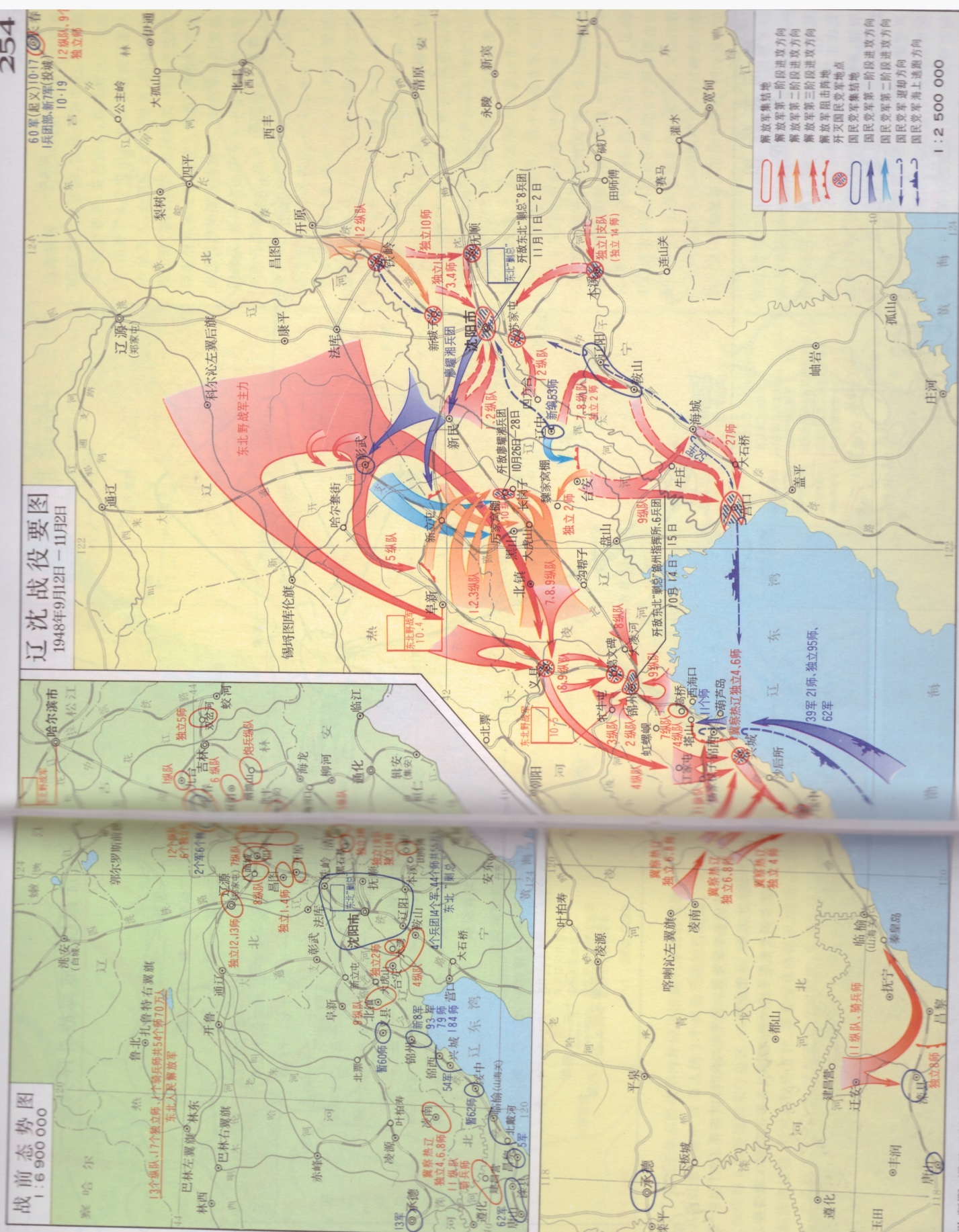 Приложение 2.Хуайхайская операция.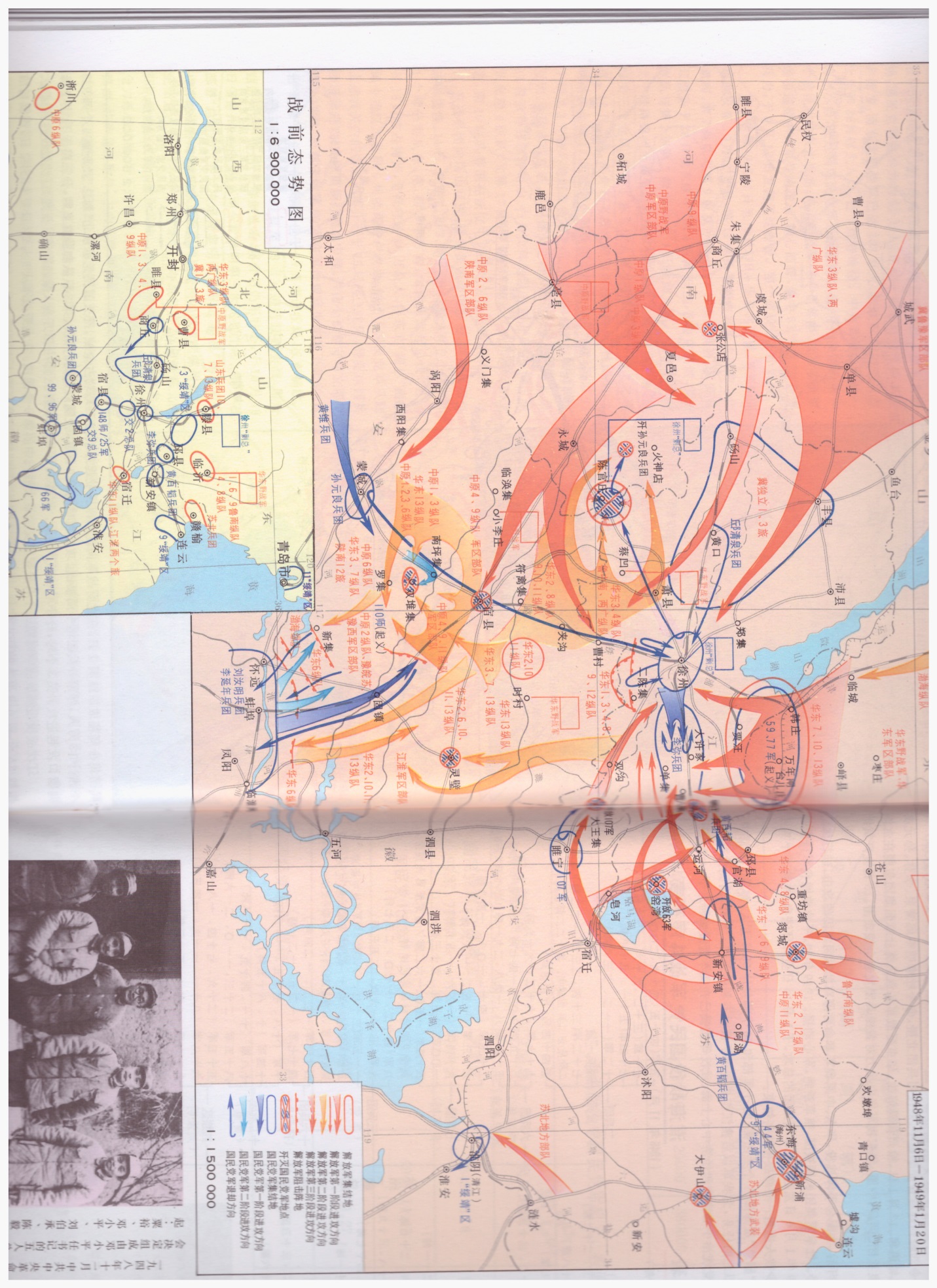 Приложение 3. Пекин –Тяньцзинь-Чжанцзякоуская операция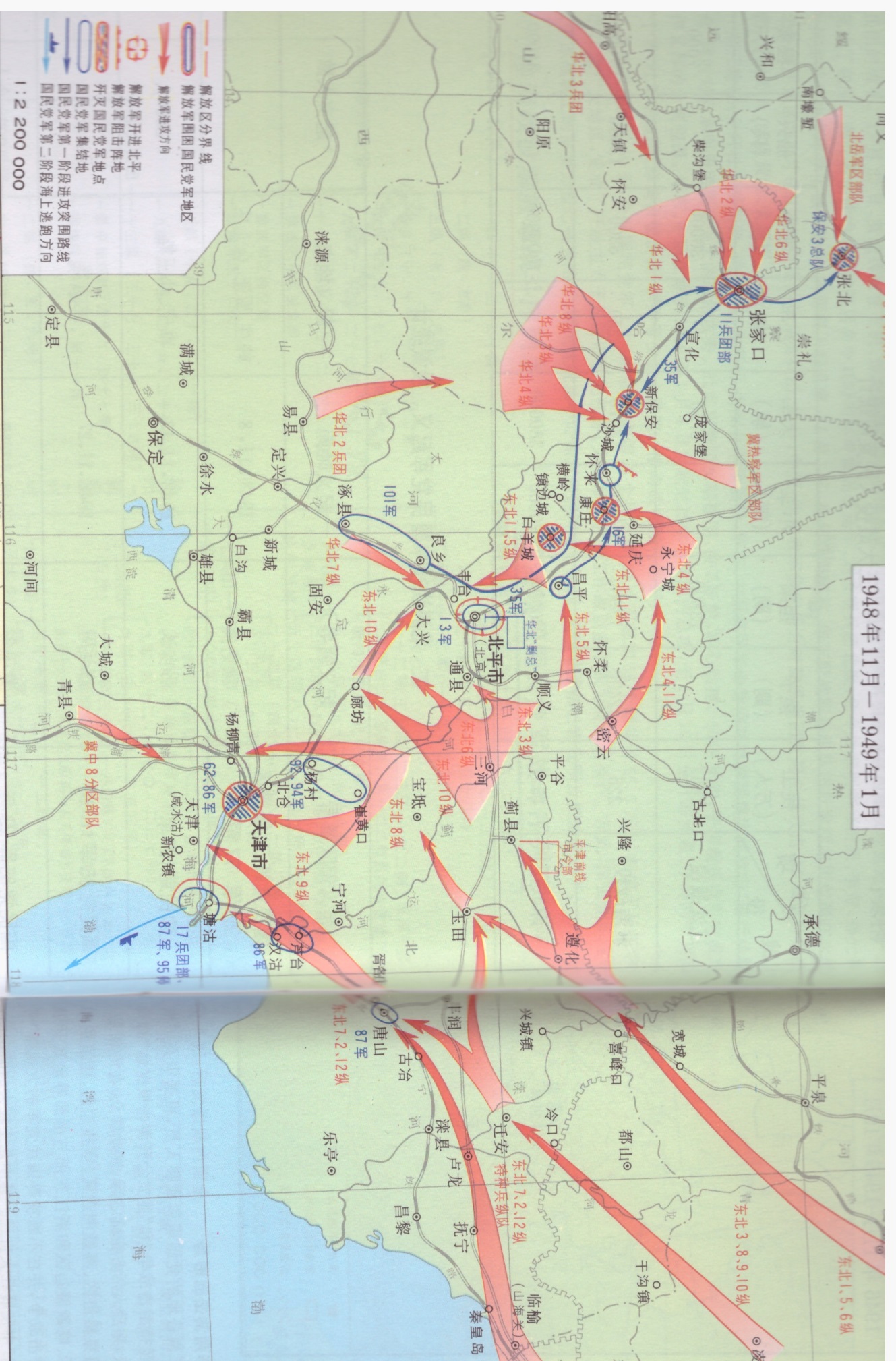 